Фамилия Имя ___________________________________1. Внимательно рассмотри рисунок, на котором изображены предметы с садового участка. Цветочный горшок может быть изготовлен из глины. Он отмечен на рисунке стрелкой с соответствующей надписью.
Какие предметы или детали среди изображённых на рисунке могут быть сделаны из металла, а какие – из резины?
Укажи на рисунке стрелкой любой предмет (деталь) из металла и любой предмет (деталь) из резины. Подпиши название соответствующего материала рядом с каждой стрелкой.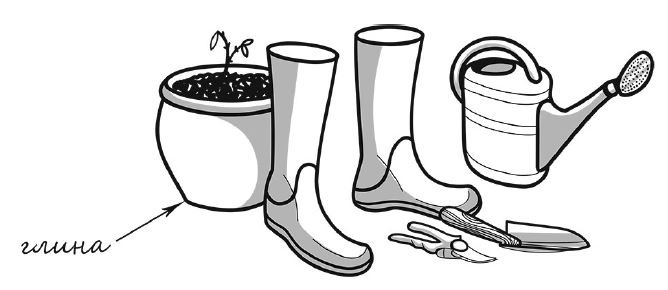 2. На интернет-сайтах погоды можно встретить подобные таблицы.
Внимательно изучи прогноз погоды на трое суток. 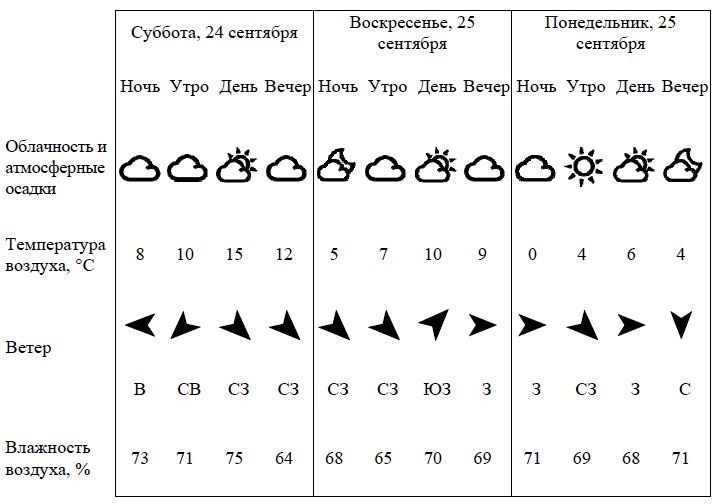 Выбери верные утверждения об ожидаемой погоде на эти трое суток
и запиши в строку ответа их номера.
1) В течение трёх суток будет наблюдаться облачная погода с прояснениями.
2) Самой холодной ожидается ночь в понедельник.
3) В ночь с субботы на воскресенье будет дуть северо-восточный ветер.
4) Наиболее высокая за трое суток влажность воздуха ожидается в понедельник.Рассмотри карту, фотографии и выполни задание 3.3. Внимательно рассмотри карту. На ней буквами А и Б отмечены два материка.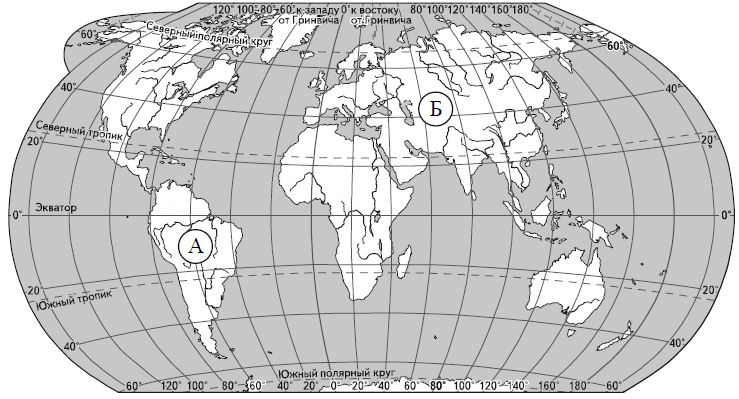 3.1. Запиши название каждого материка в отведённое для этого поле.
Название материка A : ________________________________
Название материка Б : _______________________________________3.2. На следующей странице представлены изображения амурского тигра, колибри, пумы и бурого медведя. Запиши на строчках ниже название каждого из этих животных рядом с номером фотографии, на которой оно изображено.
1) _____________________________2) _____________________________
3) _____________________________4) ______________________________3.3. Какие из этих животных обитают в естественной среде (не в зоопарке) на материке А, а какие – на материке Б? Запиши номера, под которыми указаны эти животные, в отведённое для этого поле после буквы соответствующего материка.
Номера животных A :________________
Номера животных Б :_______________4. Если правильно подобрать к началу каждой фразы из первого столбца продолжение фразы из второго столбца, то получится правило, помогающее человеку сохранить здоровье и жизнь. Составь два правила из приведённых частей фраз: для этого к каждой позиции первого столбца подбери соответствующую позицию из второго столбца.Запиши в таблицу выбранные цифры под соответствующими буквами.Ответ:5. Рассмотри изображение человека. Так же, как на примере слева отмечено ухо, на изображении справа покажи стрелками и подпиши предплечье, лодыжку и кишечник человека.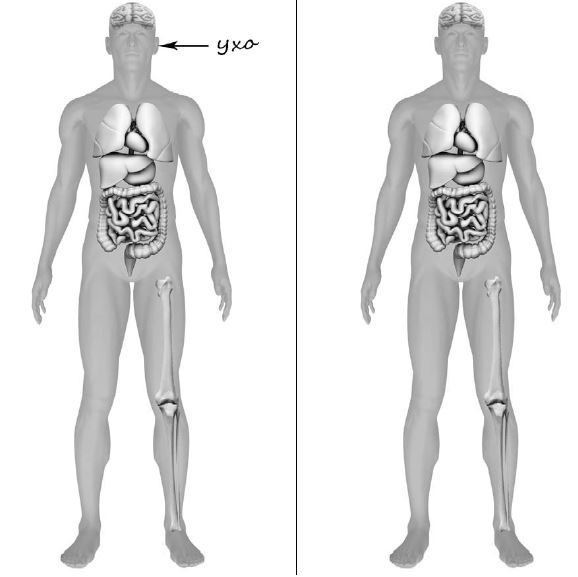 6. Дмитрий проводил опыт, чтобы выяснить, влияет ли вес предмета на его способность держаться на плаву. Он взял два одинаковых по форме и размеру бруска: один деревянный, другой, более лёгкий, из пенопласта – и поместил их в сосуд с водой. Деревянный брусок плавал, но почти весь находился под водой. Брусок из пенопласта также плавал и почти весь находился над водой.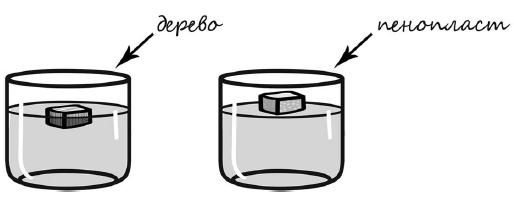 6.1. Сравни условия проведения описанного эксперимента. Подчеркни в каждой строке одно из выделенных слов.
Размеры брусков: одинаковые / различные
Вес брусков: одинаковый / различный
6.2. По результатам эксперимента сделай вывод о том, как влияет вес предмета на его способность держаться на плаву.
Ответ:
6.3. Если бы Дмитрий захотел выяснить, влияет ли форма предметов на их плавучесть, с помощью какого эксперимента он мог бы это сделать? Опиши этот эксперимент.
Ответ:7. Внимательно рассмотри знаки, которые можно встретить соответственно на улице, в парке и на этикетке одежды.
Как ты думаешь, какое правило отражает каждый из этих знаков?
Напиши эти правила.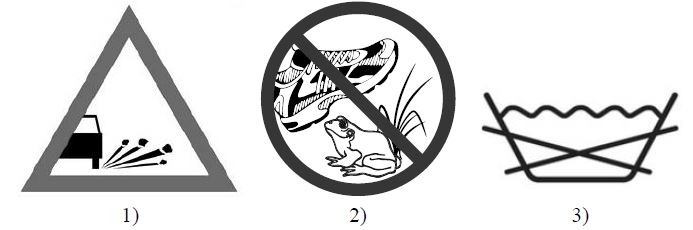 Правило 1:___________________________________________
Правило 2:__________________________________________
Правило 3:__________________________________________8. На фотографиях изображены предметы, с которыми работают представители определённых профессий.
Выбери одну из фотографий и запиши букву, под которой она приведена.
Представители какой профессии работают с изображённым(-и) на выбранной фотографии предметом(-ами)? Если ты знаешь много профессий, представители которых работают с выбранным(-и) тобой предметом(-ами), назови любую из них. Какую работу выполняют люди этой профессии? Чем работа людей этой профессии полезна обществу?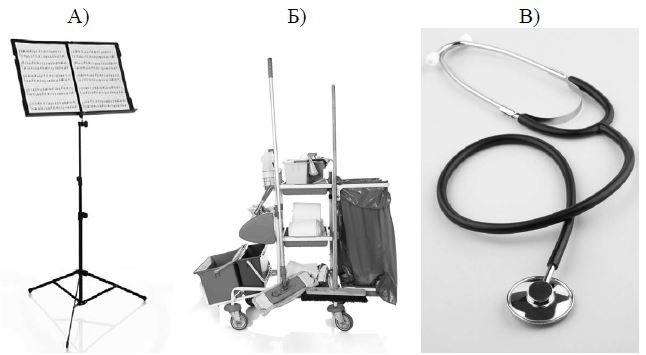 Выбранная фотография:
Ответ:____________________________________________________________________________________________________________________________________________________________________________________________________________________________________________________________________________________________________________________________________________________________________________________________________________________________________9. Как ты думаешь, почему для современного человека важно уважительно относиться к традициям разных народов? (Напиши ответ объёмом до пяти предложений.)
Ответ:_________________________________________________________________________________________________________________________________________________________________________________________________________________________________________________________________________________________10.10.1. Запиши название региона: республики, или области, или края, или
автономного округа, в котором ты живёшь.
Ответ: ____________________________________________________________10.2. Как называется главный город твоего региона?
Ответ: ____________________________________________________________10.3. Производством каких товаров или продуктов известен твой регион?
Ответ: ____________________________________________________________Какие растения могут встретиться в природе твоего региона (назови не менее
трёх растений)? Опиши одно из этих растений. Как это растение
используется людьми.
Ответ:______________________________________________________________________________________________________________________________________________________________________________________________1 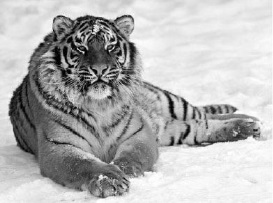 2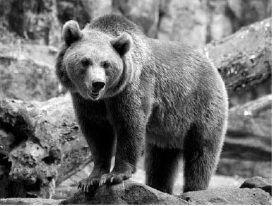  3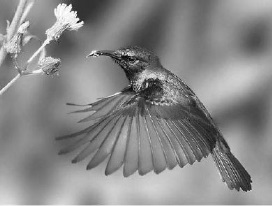 4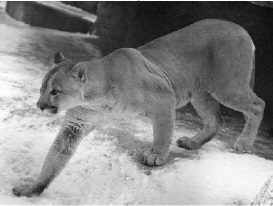 Начало фразыПродолжение фразыА) Чтобы избежать травм при падении
различных предметов во время
сильного ветра,
Б) Чтобы не переохладиться, выходя
на улицу в холодную погоду,1) старайся находиться в местах,
защищённых крышей.
2) не залезай на высокие строения.
3) надень тёплую одежду.Начало фразыАБПродолжение фразы